Speaker Card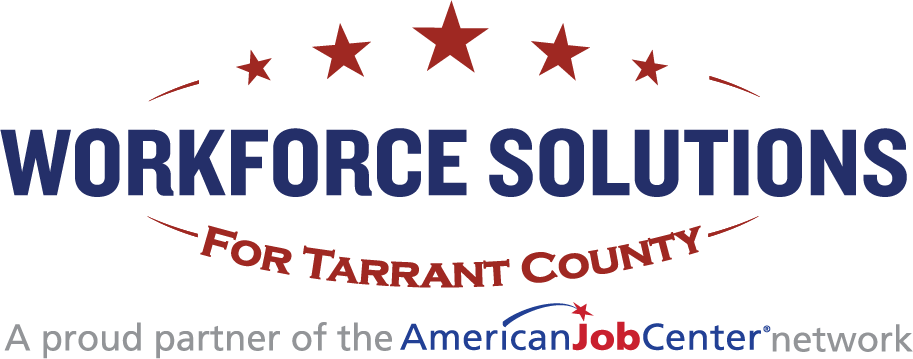 Please fill in each blankToday’s Date: Name: Address:							Phone: Organization Represented (if any): SUBJECT to be Addressed: 